Year 8 ‘Must Know Knowledge’Year 8 ‘Must Know Knowledge’Year 8 ‘Must Know Knowledge’Over half term make sure you revise this. Read it, summarise it, get tested on it, turn it into a poster, mindmap or revision cards. This is the knowledge you must know and remember.Enjoy your half term break knowing that you know the important stuff! Over half term make sure you revise this. Read it, summarise it, get tested on it, turn it into a poster, mindmap or revision cards. This is the knowledge you must know and remember.Enjoy your half term break knowing that you know the important stuff! Over half term make sure you revise this. Read it, summarise it, get tested on it, turn it into a poster, mindmap or revision cards. This is the knowledge you must know and remember.Enjoy your half term break knowing that you know the important stuff! EnglishRecall the definitions of the following vocabulary then write a sentence using a DAFOREST technique which links to the word. EthosLogicalPathosRebuttal (to use in counter-argument)AccomplishMaths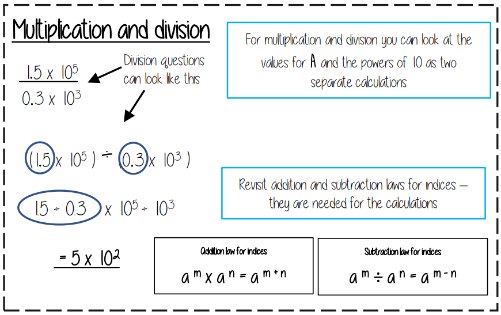 ScienceRespiration and breathing are NOT the sameThe word equation for aerobic respiration in animal cells is…glucose + oxygen  carbon dioxide + water (and energy released)Inside cells respiration take place in the mitrochondriaThe separation technique you would use to separate a mixture of two or more liquids is distillation                                                                                              In paper chromatography the mobile phase is known as the SOLVENTAsound wave is LONGDITUDIONALMicrowaves are TRANSVERSE wavesHistoryGermany lost World War One because...- The United States entered the war on the Allies side in 1917, by mid-1918 they had over one million troops.- German civilians were beginning to riot and strike as people became frustrated with the war and food shortages. 
-  German soldiers had low morale.- The German Kaiser (monarch) had abdicated (left the throne) – the new government wanted peace.- Germany’s allies had been defeated or had signed agreements to end their part in the war.GeographyLearn the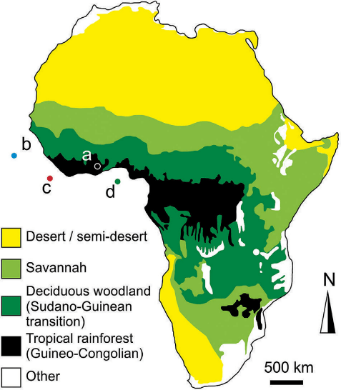 differentBiomes thatare in Africaand wherethey are locatedRE            BuddhismMust know how Karma influences afterlife: Samsara 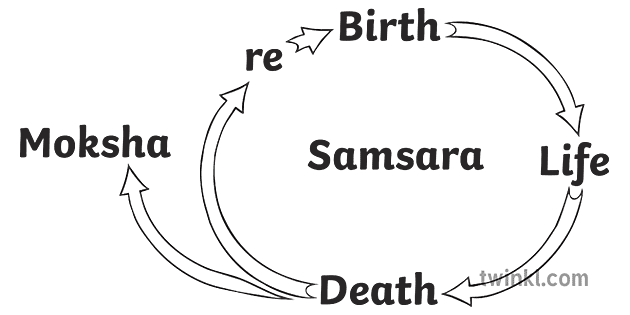 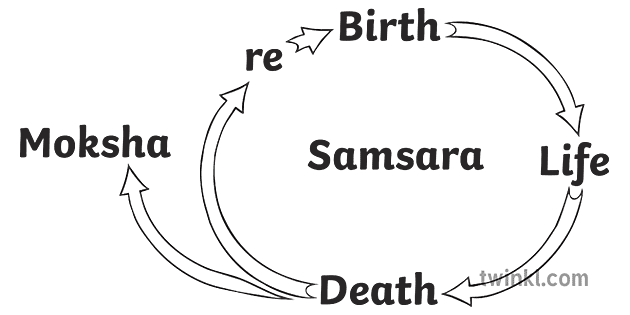 Karma- the belief that actions have consequences.                                      Enlightenment/ Nirvana- Buddhists believe the cycle of Samsara can be broken if they can achieve enlightenment/ Nirvana.SpanishLearn this vocabulary:me duele (el pie) = I have a sore (foot) (singular)me duelen (los pies) = I have sore (feet) (plural)this = este (masc) / esta (fem)these = estos (masc pl.)                             estas (fem pl.)hace dos años que juego = It's been 2 years since I've been playing (use present tense in Spanish)Music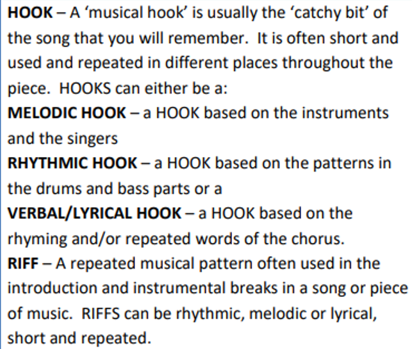 DramaGreek TheatreTragedy, Comedy and Satyr                                (Tormenting  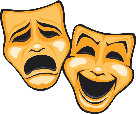                                those in power)Stories are often using Greek Myths e.g. Hercules/ Prometheus.Greek Chorus: Unison/ Canon/ EchoHuge festivals were held where thousands would be entertained.Art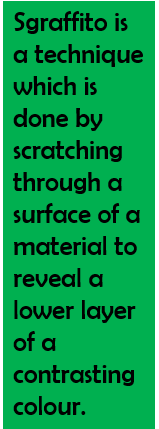 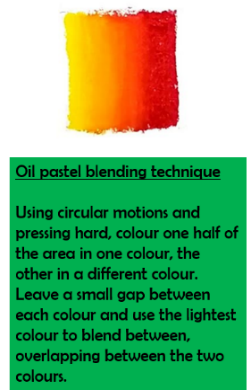 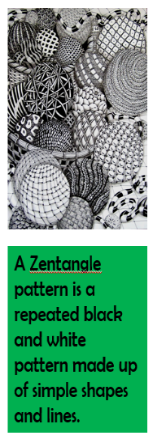 ComputingWhen converting Binary to Denary you use the place values.                              The one                                                    furthest                                                      right will                                                            be one                                                               and then                                                          each place                                                          value will                                           times by 2. From there you can just add up the column  numbers where a 1 appears below. 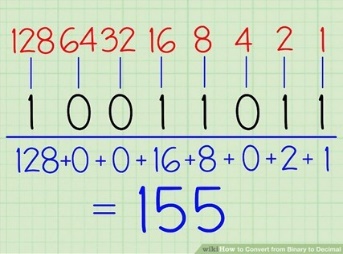 PEUnderstand and apply the short-term health benefits of physical activity. How to measure Resting Heart Rate - Count pulse rate for 15 seconds, multiply by 4.How to calculate. Maximum Heart Rate – 220 minus your age.Recovery Heart Rate – the time it takes for your heart to return to resting after exercise. 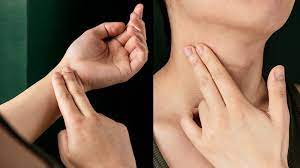 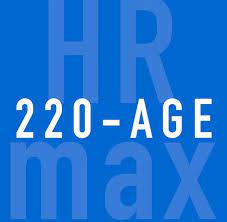 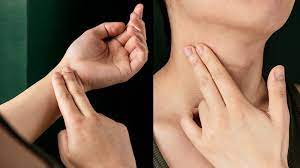 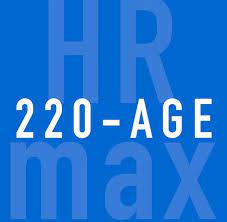 Return your revision of this essential knowledge to your teacher on your return for a reward for being positive, ambitious, resilient and thoughtful.Return your revision of this essential knowledge to your teacher on your return for a reward for being positive, ambitious, resilient and thoughtful.Return your revision of this essential knowledge to your teacher on your return for a reward for being positive, ambitious, resilient and thoughtful.